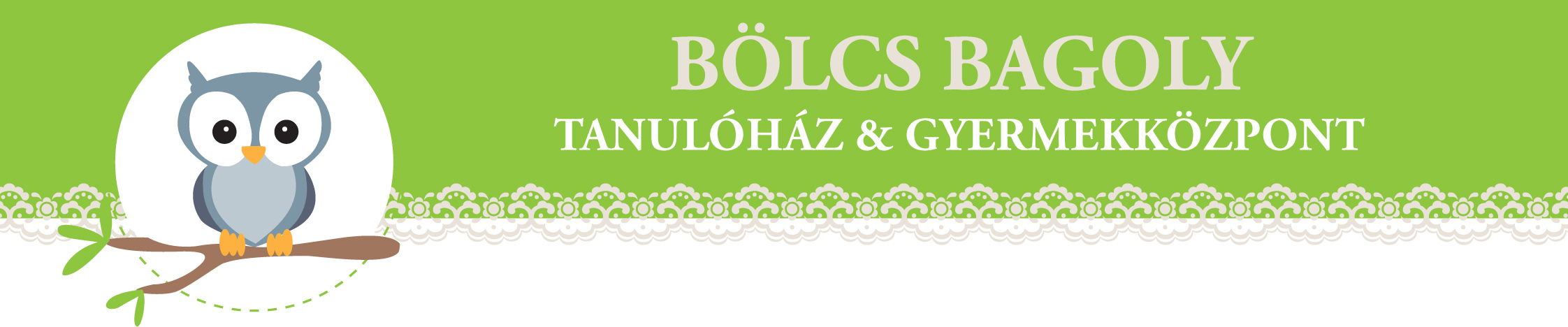 ÁLTALÁNOS SZERZŐDÉSI FELTÉTELEKFELVÉTELI ELŐKÉSZÍTŐ TANFOLYAM 8. osztályosoknakA Bölcs Bagoly Tanulóház és Gyermekközpont Felvételi Előkészítő tanfolyamot indít magyar és matematika tantárgyakból 8. osztályos tanulók részére kislétszámú csoportokban.A FELVÉTELI ELŐKÉSZÍTŐ TANFOLYAM a központi felvételi vizsgára készít fel. A gyermekek felkészítését szaktanárok végzik. A felkészítő foglalkozásnak nem feladata a tantárgyi korrepetálás, illetve a felzárkóztatás. Feladata viszont a hatékony időbeosztás, a kompetencia (alkalmazott tudás) elsajáttítatása, a logikus gondolkodás fejlesztése és a felvételi feladatok megoldási algoritmusának megismertetése, begyakoroltatása. A pszichés terhelés feldolgozása, a vizsgahelyzet sikeres kezelése. Havi egy alkalommal online tesztsor írásával ellenőrizzük az elsajátított ismereteket, melyről tájékoztatjuk a szülőket is. A gyerekek felkészülését feladatsorokkal, feladatleírásokkal, video linkekkel , pszichológiai konzultációval segítjük.A tanfolyam  igény esetén kiegészíthető havi egy alkalmas stresszkezelő tréninggel.A szintfelmérő tesz alapján differenciált, bontott csoportot, differenciáltan Alkalmak: 16 alkalomFelépítés:     60 perc matematika/ alkalom                     60 perc magyar /alkalom                      0. alkalom szintfelmérő tesztsor írása                      1. alkalom  tanulásmódszertani workshop 	          2 - 14. alkalom tantárgyi felkésztés szakos tanárral                      16. alkalom stresszkezelő foglalkozásHiányzás: Kérjük a szülőket, hogy a gyermek hiányzását 24 órát megelőzően e-mailben jelezzék! A kihagyott alkalom díját sem visszafizetni, sem jóváírni nem áll módunkban. A hiányzás pótlására - igény esetén - csak egyéni óra keretében, külön egyeztetett időpontban van lehetőség, melynek díja 5.000ft/ óra. A hiányzott óra anyagát biztosítjuk a gyermek számára. Hiányzás esetén online bejelentkezés lehetséges. Ebben az esetben az adatvédelmi irányelveket tartalmazó szülői nyilatkozat kitöltése szükséges. A tanfolyam az esetleges pandémiás korlátozásoknak megfelelően online folytatódik.Díjazás: 3.300.- Ft / ó (6.600.- / alkalom)Befizetés: A helyszínen készpénzzel a tanfolyamot megelőző hétig, de legkésőbb a nulladik tanfolyami napon. A tanfolyami díj könnyítésképpen két részletben is fizethető. (1. részlet a jelentkezési lap leadásával, a 2. részlet legkésőbb a 7.  alkalomig) A résztvevő a jelentkezéssel vállalja, hogy a teljes tanfolyami díjat legkésőbb a 7. alkalommal befizeti, melyet a részvételtől való elállás estén sem áll módunkban visszafizetni.Lehetőség van csoportos csak magyar, vagy csak matek felkészítőn is részt venni. Ennek díjazása: 5.000.-/óra. 	Részvételi feltétel, hogy a gyermek a társas viselkedés szabályait betartja! Amennyiben a gyermek a magatartásával ellehetetleníti a csoport működését, a gyermek a tanfolyamot a továbbiakban nem látogathatja.A gyermekek által a Bölcs Bagoly Tanulóház és Gyermekközpont tárgyi ezközeiben okozott kárt a szülő köteles megtéríteni.NyilatkozatHozzájárulok / Nem járulok hozzá(Kérjük, a megfelelőt húzza alá!)hogy A Bölcs Bagoly Tanulóház és Gyermekközpont a gyermekemről készült fotókat és videókat - amelyek a foglalkozásokon készültek - használhassa és kezelhesse, azzal a kitétellel, hogy harmadik félnek nem adja át, és csak a saját felületein használja.Kijelentem, hogy a fentieket elolvastam és tudomásul veszem. Megadott adataimat a Bölcs Bagoly Tanulóház és Gyermekközpont csak és kizárólag a mindenkori hatályos adatvédelmi jogszabályoknak megfelelően tárolja és dolgozza fel.A képzésre történő jelentkezéssel a Jelentkező kijelenti, hogy a jelen ÁSZF-et megértette, a benne foglaltakat magára vonatkozóan elfogadja és kötelező érvényűnek tekinti.Érd,  ……………………	……	         	…………………………………..						                                                              (szülő aláírása)